от             2021  №       -пО внесении изменения в постановление администрации Палехского муниципального района от 06.02.2017 № 101-п «Об утверждении административного регламента осуществления муниципального жилищного контроля на территории сельских поселений Палехского муниципального района»На основании Устава Палехского муниципального района, в целях  приведения муниципального правового акта в соответствие с действующим законодательством, администрация Палехского муниципального района постановляет:1. Внести в постановление администрации Палехского муниципального района от 06.02.2017 № 101-п «Об утверждении административного регламента осуществления муниципального жилищного контроля на территории  сельских поселений Палехского муниципального района» изменение, изложив п.2.4.6. в следующей редакции:       «Основанием для включения плановой проверки в ежегодный план проведения плановых проверок является истечение трех лет со дня:        1) начала осуществления товариществом собственников жилья, жилищным, жилищно-строительным кооперативом или иным специализированным потребительским кооперативом деятельности по управлению многоквартирными домами в соответствии с представленным в орган государственного жилищного надзора уведомлением о начале осуществления указанной деятельности;       1.1) постановки на учет в муниципальном реестре наемных домов социального использования первого наемного дома социального использования, наймодателем жилых помещений в котором является лицо, деятельность которого подлежит проверке;        2) окончания проведения последней плановой проверки юридического лица, индивидуального предпринимателя;       3) установления или изменения нормативов потребления коммунальных ресурсов (коммунальных услуг).2. Настоящее постановление вступает в силу после официального               опубликования в информационном бюллетене органов местного самоуправления Палехского муниципального района.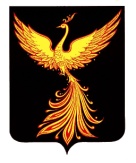 АДМИНИСТРАЦИЯПАЛЕХСКОГО МУНИЦИПАЛЬНОГО РАЙОНА АДМИНИСТРАЦИЯПАЛЕХСКОГО МУНИЦИПАЛЬНОГО РАЙОНА АДМИНИСТРАЦИЯПАЛЕХСКОГО МУНИЦИПАЛЬНОГО РАЙОНА ПОСТАНОВЛЕНИЕПОСТАНОВЛЕНИЕПОСТАНОВЛЕНИЕГлава Палехскогомуниципального района           И.В. Старкин